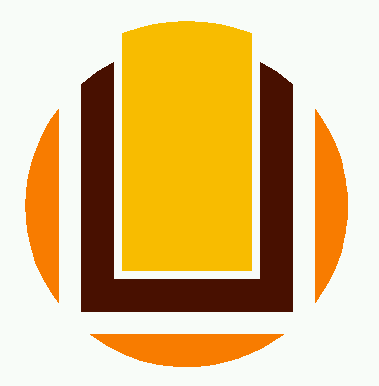 UNIVERSIDADE FEDERAL DO RIO GRANDE - FURGBOLETIM DE PESSOALPublicação Oficial com vistas a atender o disposto no item II do artigo 3º do Decreto 96,496, de 12 de agosto de 1988.REITORA: Profª. Drª. Cleuza Maria Sobral DiasVICE-REITOR: Prof. Dr. Danilo GiroldoPRÓ-REITORA DE GESTÃO E DESENVOLVIMENTO DE PESSOAS: Profº Dra. Aline Rodrigues de Avila - Pró- Reitora de Gestão e Desenvolvimento de PessoasDIRETOR DE GESTÃO DE PESSOAS: Adm. Márcio Luis Soares de BritoDIRETORA DE DESENVOLVIMENTO DE PESSOAS: Econ. Miriam Martinatto da CostaDIRETOR DE ATENÇÃO À SAÚDE: Enf. Carmen Carballo DominguezFevereiro 2020ADICIONAISAdicional por Serviço ExtraordinárioAdicional NoturnoAtestados MédicosAuxílios Auxílio AlimentaçãoAuxílio NatalidadeAuxílio TransporteAuxílio CrecheConcessõesLicença Casamento (alínea a, inciso III do art. 97 Lei 8112/90)Licença Falecimento (alínea b, inciso III do art. 97 Lei 8112/90)Licença Doação de Sangue (inciso I do art. 97 Lei 8112/90)LicençasLicença Gestante (art.207 Lei 8112/90)Prorrogação da Licença à Gestante (Decreto nº 6.690, de 11/12/2008)Licença para acompanhar familiar enfermo (art.83 Lei 8112/90)Licença para tratamento de saúde (art. 202 Lei 8112/90)Licença Prêmio (redação original do artigo 87, lei 8112/90)Licença PaternidadeLicença Paternidade Prorrogação PortariasSIAPENOMEMINUTOS ADICONAIS358362Marco Antonio Rocha Sant Anna06:00407808Abel Varella da Silva14:30408100Gilmar Angelo Meggiato Torchelsen42:00:00408363Joao Raimundo Balansin42:00:00408544Paulo Gilnei Pereira Molina44:00:00408667Jose Altamir Cruz de Avila06:00408857Antonio Raquel da Rosa01:00408868Maria Heloisa Silveira Domingues12:00409103Luiz Mar Duarte Souza26:00:00409194Serafim Jose Gomes de Brito05:00409196Geraldo Schaun07:00409232Jairo Fernando de Lima Coelho03:00409281Fernando Agustinho Balansin22:00409362Ricardo Serra Orsini24:00:001006538Carlos Alberto Carvalho Figueiredo12:001018313Ana Cassia Pandolfo Flores da Rosa14:301030174Glaudenir Hofalcker de Lemos23:301043046Marcelo Cornetet07:001043084Paulo Ricardo Salati de Souza30:00:001050275Wanderlei Moreira Leivas08:001057581Virginia Magano Bastos36:00:001076769Cinthia Pinto Rodrigues Pereira42:00:001080406Irai Francos Mirapalhete42:00:001091474Mara Lopes Coimbra01:301097377Tomas Jeferson Nogueira Ferrari24:00:001115558Luis Roberto da Silva Monteiro42:00:001160241Lucia Regina Nobre38:00:001218179Vinicius Cardoso Rodrigues42:00:001253606Mara Cristina Feltrin Dias12:001445842Luciana Dieguez Ferreira Passos24:00:001533455Everton Luis de Almeida Porciuncula02:301747313Fernanda da Fonseca Pereira36:00:001755475Fabio Soares Farias18:401756146Jorge Eduardo Campelo da Silva01:001805386Bruna Frio Costa06:001836827Clodoaldo Pedrozo Nunes40:00:001836986Tiago Machado Gambeta40:00:001848776Antonio Giovani Martins Ferreira02:001972076Derci Lucas Costa04:002066036Filipe Beloni Goveia08:002067766Carolina Pontes Leonetti30:00:002107102Joao Ribeiro do Amaral Neto04:002148038Jose Carlos Rodrigues Torres40:00:002753720Anderson Rodrigues Avila04:002804556Everton Soares Cosme23:002970118Rodrigo Laranjo de Freitas44:00:003000884Igor Luan Olioni de Oliveira21:003012875Cristina Fuentes Hamerski36:00:003082173Milena Goncalves Loureiro21:00SIAPENOMEMINUTOS ADICONAIS408100Gilmar Angelo Meggiato Torchelsen32:00:00408363Joao Raimundo Balansin32:00:00408544Paulo Gilnei Pereira Molina46:00:00408618Domingos Savio Zabot Dias01:00408667Jose Altamir Cruz de Avila76:00:00409281Fernando Agustinho Balansin32:00:00434484Betina Schmitt14:001018313Ana Cassia Pandolfo Flores da Rosa00:301029216Jose Pedro de Senna Legemann10:001030174Glaudenir Hofalcker de Lemos00:401057581Virginia Magano Bastos10:001076769Cinthia Pinto Rodrigues Pereira32:00:001080406Irai Francos Mirapalhete35:00:001096207Antonio Carlos Magalhaes Martinato56:00:001096227Marilene Cristina Korb70:00:001096333Marcelo Alves Rodrigues63:00:001096549Paulo Ricardo Goncalves Bueno63:00:001096632Liliamar Bartellt de Quadros Dias49:00:001096670Claudete Farias da Luz70:00:001096684Clair Valentim de Souza56:00:001096712Claudio Marcio da Silva Maciel70:00:001096723Denise da Conceicao Gonzalez Lopez Rodrigues42:00:001096772Elisabete Zimmer Ferreira Gaz70:00:001096802Walter Fernando Moreno Pomar28:00:001096853Julio Cesar Furtado Abrao42:00:001097098Jose Ferreira dos Passos Neto56:00:001097135Ivanete Soares Machado70:00:001097260Lino Strieder21:001097269Margareth Soares Ramos35:00:001097357Rosivania Rodrigues das Neves63:00:001097967Darlene Moura dos Santos28:00:001097990Francisco Delmar Gauterio Amorim49:00:001098002Joao Silvio Oliveira07:001098058Sergio Luiz Xavier Ramires49:00:001099054Tania Luisa Lima da Silva63:00:001160241Lucia Regina Nobre25:30:001163330Adamir Jesus da Rocha Gomes56:00:001180435Elvio Carlos Oliveira Zenobini28:00:001198975Celso Ricardo Soubhia14:001198979Andrea Fogaca Soubhia14:001218179Vinicius Cardoso Rodrigues32:00:001223498Vera Solange Melo da Rosa56:00:001252367Zila Pereira Pereira70:00:001286062Arnildo Agostinho Hackenhaar14:001328343Veronica Perazza Mandagara Andre35:00:001354715Patricia Iglesias Padula70:00:001354721Luciana Zanotta63:00:001354728Adriel Lousada Devos35:00:001356922Fernando Leonardis Loureiro42:00:001361001Liza Gabriela Gomes21:001362619Patricia de Souza de Aguiar77:00:001372531Rafael Espirito Santo Hartmann28:00:001420509Denise Soares Rodrigues70:00:001420511Carla Rejane Oliveira da Silva35:00:001420551Celia Regina Delgado de Carvalho42:00:001420563Rosana Gomes Ferrari63:00:001420643Marinacia Ramos Sigilio63:00:001422261Michelle da Silveira Chapacais Szewczyk70:00:001422262Elizabeth Henz70:00:001422273Florencia Elisabete Lemes de Freitas63:00:001422275Jaqueline Louzada Siqueira70:00:001422277Carlos Augusto Santos Soares70:00:001422278Daniel Pinho Mendes63:00:001422279Carla Jacques Faria63:00:001422280Sandro da Silva50:00:001422291Marcio Dias Pires63:00:001422292Amelia Maria Pereira Menestrino70:00:001425482Deise Machado dos Santos56:00:001432761Julio Oberti Martins Borges49:00:001442470Samir Mousa Yasin28:00:001445244Gilcineia Feijo Nunes70:00:001445245Ismael de Barros Esmero28:00:001445249Luciana de Avila Costa70:00:001445253Valeria de Freitas Vaiss35:00:001445254Viviane Pereira Branco35:00:001445260Carla Marina Faria da Rocha56:00:001445266Alexandre Penha Furtado70:00:001445273Jose Renato Barbosa Parente56:00:001445293Guilherme Brandao Almeida14:001445505Gustavo Souto Damati28:00:001445619Elielto Giovani da Silva21:001445622Eni Elizabeth Fick Porto70:00:001445662Veridiana da Silva de Souza70:00:001445842Luciana Dieguez Ferreira Passos10:001445858Patricia da Rosa Feijo56:00:001446525Nalu Medianeira da Silva Costa14:001449425Giancarlo Diniz Meireles63:00:001453364Maria Cristina de Moura Gulart49:00:001459586Virginia Campello Yurgel63:00:001481529Maria Eva da Luz Alves42:00:001510439Patricia Macedo da Silveira42:00:001510908Cibeli da Rosa Duarte49:00:001511169Rita Arim Rosales35:00:001511982Daniel da Costa Ferreira21:001514619Andreia Alves Reis14:001514621Tatiane Alonso da Silveira70:00:001522781Anair Acosta de Lacerda70:00:001604730Luciana Soares da Luz de Freitas07:001671379Oseias Jose Lopes Lima70:00:001747313Fernanda da Fonseca Pereira10:001755475Fabio Soares Farias24:50:001805386Bruna Frio Costa02:001828293Nelida Souza Medronha56:00:001831266Daniela Pasini63:00:001836827Clodoaldo Pedrozo Nunes03:001836986Tiago Machado Gambeta03:001849275Rosana Loureiro07:001863174Lara Nasi12:001956118Sabrina Schmalfuss Ebling Machado21:001970179Michael Soares Goncalves56:00:001984431Cheiny Fonseca Yates42:00:001987561Micheli Righi Franchi70:00:002053334Cleber Monteiro de Avila42:00:002066036Filipe Beloni Goveia00:202067766Carolina Pontes Leonetti10:002069800Gabriel de Lellis Junior28:00:002118469Lisandra Duarte Costa70:00:002118488Rosangela Maria Velasque Braz70:00:002118493Virginia Quintana Coutinho49:00:002140872Cristiane de David70:00:002148038Jose Carlos Rodrigues Torres32:00:002220589Marilen da Silva Rodrigues21:002230984Luciana da Cruz Simon70:00:002231298Caroline de Quevedo Santos77:00:002231314Daniel Gomes Severo70:00:002236481Simone Botelho Ortellado70:00:002258149Jose Antonio da Rocha Freitas07:002286050Carla Vitola Goncalves14:002310397Marcelo Luis Altenhofen da Silva07:002310411Marcia Cristina Pereira Maduell42:00:002310422Kharen Carlotto35:00:002343006Mauro Garcia Severo35:00:002360558Luciane Siqueira Briao14:002449381Nara Rosani Aires Trecha56:00:002523704Fabine Santos Karam35:00:002561629Guilherme Gomes Dias Campos21:002561645Manoela Santos Boffo21:002561769Rodrigo Jacobi Terlan28:00:002674082Andreia Alves Pires11:002804556Everton Soares Cosme03:302970118Rodrigo Laranjo de Freitas28:00:003000884Igor Luan Olioni de Oliveira22:003012875Cristina Fuentes Hamerski10:003012933Beatriz Spotorno Domingues22:003050338Janaina Farias Silveira01:003051052Maria Angelica Ramos de Oliveira70:00:003082173Milena Goncalves Loureiro20:003118376Mara Regina de Oliveira Campelo35:00:003182849Mariana Martinez Rodrigues21:003327088Flavia Saracol Vignol21:003327766Aldila Batista Santos de Mattos28:00:003440759Flavia Figueiredo Briao21:004097419Delmar dos Santos35:00:006408648Silvia Machado dos Santos28:00:006409126Ana Rubia Lobato Marins35:00:006409138Rafael Motta Caldieraro42:00:006409141Christina Azevedo Ribeiro Wezka42:00:006409296Jose Salomao Junior28:00:007409221Ana Lucia Hentsch Chaves21:00SIAPENOMEALIMENTOS DEPOIS1397958Claudia Camila Lara458.001049550Gustavo Martinez Souza458.003161140Mariana da Luz Potes458.003160704Vanclei Zanin458.00SIAPENOMENATALIDADE DEPOIS1551672Rafael Mello Oliveira659.251755893Jose Felipe Duarte da Silva659.251770341Adriana Leonhardt659.252076440Danilo Vicensotto Bernardo659.252939396Michele Moraes de Souza659.253941487Bruno Meira Soares659.25SIAPENOMETRANSPORTE  DEPOIS1056464Marcus Vinicius Munchow779.751980817Marcia Victoria Silveira708.462196751Carine Castro dos Santos1013.782276377Jorge Luis Braz Medeiros1003.703001440Rita de Cassia Maciazeki Gomes708.56SIAPENOMECRECHE  DEPOIS1551672Rafael Mello Oliveira321.001755893Jose Felipe Duarte da Silva321.001770341Adriana Leonhardt321.002076440Danilo Vicensotto Bernardo321.002212068Marcelo Peres de Pinho321.003941487Bruno Meira Soares321.00SIAPENOME DO SERVIDORDATA INICIALDATA FINAL3021352Daniela Volcan Almeida17/11/201915/03/20202697590Mirele Moran Costa28/11/201922/03/20202537945Thais Martins Lopes16/12/201913/04/20202630207Cassia Lobato Marins24/12/201921/04/20202120677Fabiane Quevedo Fredes02/01/202030/04/20201790134Paula Dentzien Dias Francischini04/01/202002/05/20202276960Ana Paula Dutra Resem Brizio27/01/202025/05/20202939396Michele Moraes de Souza03/02/202001/06/20202268942Gabriela Amaral de Rezende16/02/202013/06/20201039159Juliana Villela Maciel18/02/202016/06/2020SIAPENOME DO SERVIDORDATA INICIALDATA FINAL2379203Andressa Josiane de Lima21/12/201918/02/20203864680Laurelize Pereira Rocha31/12/201928/02/20201770341Adriana Leonhardt11/01/202010/03/20201985104Karine Ortiz Sanchotene19/01/202018/03/20201570419Sandra Cruz dos Santos24/01/202023/03/2020SIAPENOME DO SERVIDORDATA INICIALDATA FINAL1646175Tammie Caruse Faria Sandri06/01/202004/02/20202177144Siuza Monteiro Guedes16/01/202014/02/20202449381Nara Rosani Aires Trecha24/01/202007/02/20201831235Gabriel Baracy Klafke24/01/202026/02/2020409208Magda Suzana Novo25/01/202003/02/20201422273Florencia Elisabete Lemes de Freitas26/01/202004/02/20205293090Rossana Patricia Basso03/02/202005/02/20202039267Irena Isabel de Mattos e Sa Prado03/02/202004/02/20201551842Rossana Patricia Basso03/02/202005/02/20202646260Brenda Teixeira de Oliveira Sequeira05/02/202005/02/20202237117Sabine Veiga Borba05/02/202005/02/20203466218Sibele da Rocha Martins08/02/202007/04/20201369435Andreia Dias Almeida de Miranda11/02/202013/02/20201420515Janete Kissner Correa Santos11/02/202011/02/20201179777Amelia Irene Vieira Corvello14/02/202014/02/20202144810Simone de Almeida Donato17/02/202028/02/20201445669Adriane Zago Vieira17/02/202019/02/20202400114Leonardo Schabbach19/02/202019/02/20201829440Felipe Figueiredo Rodrigues19/02/202019/02/20202618656Angelica Brod Rodo Lopes20/02/202021/02/20201096728Dionice Dias Ferreira20/02/202020/02/20201049210Thayse Pereira Siqueira Konrad21/02/202021/02/20202237117Sabine Veiga Borba22/02/202027/02/20201446655Alessandro de Lima Bicho26/02/202013/03/20201831235Gabriel Baracy Klafke27/02/202006/03/2020SIAPENOME DO SERVIDORDATA INICIALDATA FINAL1531506Soledad Bech Gaivizzo14/09/201916/02/20201985096Flavio da Silva Brandao19/11/201916/02/20201300375Julio Mario da Silveira Marchand20/11/201917/02/20201097352Simone de Oliveira Quintana07/12/201914/02/20201275814Edison Machado Castro16/12/201913/02/20201764265Ana Paula Braga D Avila Hermann18/12/201916/03/20201097260Lino Strieder20/12/201902/02/20201445258Rosicler Vitoria Silveira Salazart22/12/201919/02/20201115580Adelson Claiton da Matta Dias25/12/201922/04/20201356393Francisca Patricia Ferreira Guelmo28/12/201926/03/20201096648Rosemarlei Quincozes28/12/201913/02/20202231323Fabiana Hormain de Oliveira04/01/202018/03/20201354720Rosilaine Nascimento de Lima05/01/202015/02/20201445250Marcia Regina Siqueira dos Santos11/01/202010/03/20202408990Celia Rodrigues Gomes12/01/202005/03/20202303771Ketlle Duarte Paes14/01/202013/03/20202234192Cristine Duarte da Cruz14/01/202012/04/20202313475Mara Lucia Teixeira Brum16/01/202011/03/20201422288Roberta Loureiro da Costa Valle18/01/202016/04/20201511472Angelica Neto Pereira Facio18/01/202016/02/20201252360Jose Carlos da Silva19/01/202015/03/20201422269Ana Claudia Garcia Rosa19/01/202017/04/2020409255Lulie Rosane Odeh Susin19/01/202017/02/20203044925Aline Neutzling Brum20/01/202002/02/20201039159Juliana Villela Maciel20/01/202002/02/20202939396Michele Moraes de Souza20/01/202002/02/20202067398Fabiola Delsale Diniz Guerreiro21/01/202003/02/20201609578Raquel Pereira Soares21/01/202012/02/20201422274Sabrina Zechlinski Rangel22/01/202021/03/20203342921Miguel Angelo Martins de Castro Junior22/01/202003/02/20201104731Anatalicio Briese Paim22/01/202020/02/20201099322Nelson Marinho Souto23/01/202022/03/20201097307Maria Denise Rodrigues Lucas23/01/202005/02/20202342921Miguel Angelo Martins de Castro Junior23/01/202003/02/20201420527Elis Regina Lopes dos Santos23/01/202024/02/20202268942Gabriela Amaral de Rezende23/01/202005/02/2020409363Gilberto de Jesus Pureza25/01/202002/02/20202082457Bianca Langhinrichs Cunha27/01/202003/02/20203148416Maria Cristina Vigorito Rockenbach27/01/202004/05/20202343002Leonardo Augusto Cabral Bulcao29/01/202015/02/20201799682Liliane Ferreira Gomes30/01/202028/05/20201978181Janaina Amorim de Avila31/01/202010/03/20202178839Denise Vargas Pacheco Raguzoni31/01/202004/02/20201663911Denise de Azevedo Irala01/02/202014/02/20201445265Neiza Maria dos Santos Avila01/02/202031/03/20201514619Andreia Alves Reis01/02/202022/02/2020409363Gilberto de Jesus Pureza03/02/202012/02/20201422271Carla Rejane de Oliveira Farias03/02/202017/02/20201039159Juliana Villela Maciel03/02/202017/02/2020409208Magda Suzana Novo04/02/202018/02/20201097716Zulema Helena Ribeiro Ernandes05/02/202008/02/20202360998Nara Beatriz Silveira05/02/202005/02/20202673569Fabio Emmendoerfer Mello05/02/202005/02/20201097307Maria Denise Rodrigues Lucas06/02/202024/02/20201363299Paulo Renato Rodrigues Telles07/02/202007/02/20201971854Paulo Cesar Ramos Pinho08/02/202008/03/20201115588Renato Dias Perez08/02/202007/04/20201097716Zulema Helena Ribeiro Ernandes09/02/202005/03/20203182849Mariana Martinez Rodrigues09/02/202013/02/20201463825Vanessa Silveira Franco10/02/202010/02/20203293410Alessandra Isabel Zille10/02/202010/02/2020409051Carolina Alicia Coch Gioia10/02/202023/02/20201096579Ana Regina Bongalhardo Goulart10/02/202016/02/20201510439Patricia Macedo da Silveira11/02/202017/02/20203140218Andreia Mara Fernandes12/02/202012/02/20201985093Liliana Pinho Lopes13/02/202014/02/20201459838Marilane Amaro Pedroso13/02/202014/02/20201516407Mariza Zanchi13/02/202013/02/2020409363Gilberto de Jesus Pureza13/02/202029/02/20201609578Raquel Pereira Soares13/02/202014/02/20201096648Rosemarlei Quincozes14/02/202004/04/20202360998Nara Beatriz Silveira14/02/202021/02/20201363299Paulo Renato Rodrigues Telles14/02/202014/02/20201445505Gustavo Souto Damati15/02/202015/03/20201354720Rosilaine Nascimento de Lima16/02/202006/03/20202343002Leonardo Augusto Cabral Bulcao16/02/202001/03/20201096579Ana Regina Bongalhardo Goulart17/02/202010/03/20201985096Flavio da Silva Brandao17/02/202016/04/20201511472Angelica Neto Pereira Facio17/02/202016/04/20202526447Viviani Rios Kwecko18/02/202019/02/20201422271Carla Rejane de Oliveira Farias18/02/202018/03/20201300375Julio Mario da Silveira Marchand18/02/202017/05/20202118493Virginia Quintana Coutinho19/02/202019/02/20201422287Angela Maria de Barros Goncalves19/02/202004/03/20203090702Cesar Marzullo Aguiar Centeno Rodrigues19/02/202020/02/20201445258Rosicler Vitoria Silveira Salazart20/02/202019/04/20201179777Amelia Irene Vieira Corvello20/02/202020/02/20201516407Mariza Zanchi21/02/202021/02/20201104731Anatalicio Briese Paim21/02/202021/03/20201096304Carmen Rosane Costa de Lima21/02/202021/03/20202118493Virginia Quintana Coutinho23/02/202023/02/20201096723Denise da Conceicao Gonzalez Lopez Rodrigues24/02/202025/02/20201354721Luciana Zanotta24/02/202024/02/20201420527Elis Regina Lopes dos Santos25/02/202031/03/20202360558Luciane Siqueira Briao26/02/202017/03/20202914448Mariana Gauterio Tavares26/02/202026/02/20202193619Natalia Bermudez Godinho27/02/202028/02/20201362619Patricia de Souza de Aguiar27/02/202007/03/20201096684Clair Valentim de Souza27/02/202027/02/20201445520Marcia Carla Tavares Duarte27/02/202027/02/20202561645Manoela Santos Boffo28/02/202028/02/20201445257Maria Aparecida Reinhardt Cabreira28/02/202006/03/20202360998Nara Beatriz Silveira28/02/202013/03/2020407954Cleusa Maria Lucas de Oliveira28/02/202013/03/20201510439Patricia Macedo da Silveira29/02/202029/02/20202118493Virginia Quintana Coutinho29/02/202029/02/20201097967Darlene Moura dos Santos29/02/202003/03/2020SIAPENOME DO SERVIDORDATA INICIALDATA FINAL2212068Marcelo Peres de Pinho03/02/202007/02/20203941487Bruno Meira Soares12/02/202025/02/20202310397Marcelo Luis Altenhofen da Silva20/02/202024/02/2020SIAPENOME DO SERVIDORDATA INICIALDATA FINAL1551672Rafael Mello Oliveira01/02/202015/02/20202212068Marcelo Peres de Pinho08/02/202022/02/20202310397Marcelo Luis Altenhofen da Silva25/02/202010/03/2020018703/02/2020Dispensar DHION CARLOS HEDLUND de coordenador do curso de arquivologia / ICHI - FCC, a partir de 03/02/2020.018803/02/2020Dispensar RAFAEL APARECIDO MORON SEMIDÃO de coordenador adjunto do curso de arquivologia / ICHI, a partir de 03/02/2020.018903/02/2020Designar RAFAEL APARECIDO MORON SEMIDÃO para coordenador pro tempore do curso de arquivologia / ICHI - FCC, a partir de 03/02/2020.019003/02/2020Designar membros para a comissão eleitoral para o PPGEA. Membros: NARJARA MENDES GARCIA, CARINA AREJANO BELLESTER e BERNARD CONSTANTINO RIBEIRO.019103/02/2020Designar JOSÉ CARLOS RODRIGUES TORRES e CLEUSA MARIA LUCAS DE OLIVEIRA para fiscais das cessões de direitos autorais do livro "Nossos pretos velhos:..."019203/02/2020Designar HELEN SIBELLE NOGUEIRA GONÇALVES para pró-reitora de assuntos estudantis / PRAE - CD-2, no período de 03/02/2020 a 12/02/2020.019303/02/2020Conceder aposentadoria voluntária a LUIZ CARLOS SILVEIRA COSTA, a contar desta publicação.019403/02/2020Conceder aposentadoria voluntária a ROSANE LEIVAS ALVES,  a contar desta publicação.019503/02/2020Conceder aposentadoria voluntária a ROQUE LOURENÇO ZILIO, a contar desta publicação.019603/02/2020Designar JOÃO RAIMUNDO BALANSIM e GILMAR ANGELO MEGGIATO TROCHELSEN para fiscais das cessões de direitos autorais do livro: "El juego de los Trigamas:...".019704/02/2020Designar BERENICE VAHL VANIEL para diretora do campus SLS / GAB - CD-3, no período de 05/02/2020 a 14/02/2020.019804/02/2020Conceder aposentadoria voluntária a JACKSON NEGALHO MEDEIROS, a contar desta publicação.019904/02/2020Conceder aposentadoria voluntária a DULCELENE DOS SANTOS,  a contar desta publicação.020004/02/2020Conceder aposentadoria voluntária a LUIZ AUGUSTO GOULART DE MEIRELLES LEITE, a contar desta publicação.020104/02/2020Exonerar JACKSON NEGALHO MEDEIROS da direção de auditor interno / GAB - CD-4, a partir de 05/02/2020.020204/02/2020Nomear KATIA ARPINO RASIA para auditora interna pro tempore / GAB -CD-04, a partir de 05/02/2020.020304/02/2020Designar MARINA BRAGA GAUTÉRIO para secretária geral da pró-reitoria de planejamento e administração - PROPLAD, no período de 12/11/2019 a 09/02/2020.020405/02/2020Designar CLAUDIO PAZ DE LIMA para pró-reitor de planejamento e administração / PROPLAD / CD-2, no período de 09/02/2020 a 11/02/2020.020505/02/2020Designar CAMILA OLIVEIRA CRUZ chefe do setor de biblioteca do Campus Saúde no período de 03/02 a 03/03/2020020605/02/2020Conceder pensão à MONICA DA SILVA SANTOS SOUZA020705/02/2020Alterar Portaria 0177/2020 IE Comitê de Pós-Doutorado do PPGEA, edital 01/2020. Incluir MARIA RENATA ALONSO MOTA. Dispensar DIONE IARA SILVEIRA KITZMANN. Manter os demais membros020805/02/2020Designar SABRINA CARDOSO SIMÕES para chefe da unidade de tesouraria e receita, no período de 26/02 a 06/03/2020.020905/02/2020Designar DAIANE DA SILVA ALANIZ coordenadora de contabilidade no período de 27/02 a 12/03/2020021006/02/2020Designar a servidora ANAÍ TERESINHA MENDONÇA DE OLIVEIRA, matrícula SIAPE 409210, para, cumulativamente com as atividades que desempenha, exercer o cargo de PROCURADORA-CHEFE DA PROCURADORIA-GERAL FEDERAL junto à FURG / GAB – CD-3, com efeitos retroativos ao período de 01/02/2020 a 09/02/2020021106/02/2020Designar FERNANDO AGUSTINHO BALANSIN coordenador da gráfica da FURG por 15 dias a contar de 10/02/2020021206/02/2020Designar ADRIANA DIAS SILVEIRA e NAYARA ROSSALES DE AVILA equipe de apoio Pregão nº 02/2020021306/02/2020Designar FERNANDO SCHOLL DO AMARAL para compor COMISSÃO PERMANENTE DE LICITAÇÃO e para atuar na equipe de apoio na abertura Tomada de Preços nº 01/2020021407/02/2020Designar professores que irão compor a COMISSÃO DE CRIAÇÃO DO CURSO DE DIREITO campus SAP: FELIPE KERN MOREIRA, ANDERSON ORESTES CAVALCANTE LOBATO, LUCIANO VAZ FERREIRA, HEMERSON LUIZ PASE, MARIA CLAUDIA CRESPO BRAUNER, LIANE FRANCISCA HUNING PAZINATO, SIBELE DA ROCHA MARTINS, SIMONE BARRETO ANADON021507/02/2020Designar KELI DA SILVA MACHADO chefe unidade de processamento contábil no período de 26/02 a 06/03/2020021607/02/2020Designar DANIEL PORCIUNCULA PRADO e DÉBORA MEDEIROS DO AMARAL fiscais Termo de Contrato de Prestação de Serviços nº 086/2019021707/02/2020Designar MATHEUS GULARTE TAVARES e SOILO NUNES DOS SANTOS fiscais Contrato Administrativo nº 003/20200218N/E0219N/E0220N/E022110/02/2020Designar MARINA BRAGA GAUTÉRIO para secretária geral da pró-reitoria de planejamento e administração - PROPLAD, no período de 10/02/2020 a 10/03/2020.022210/02/2020Designar LUCIANA OLIVEIRA PENNA DOS SANTOS como coordenadora do arquivo geral, no período de 12/02/2020 a 21/02/2020.022310/02/2020Demitir VIMAR ALVES PEREIRA pela prática de infração disciplinar.022410/02/2020Conceder a FERNANDO SCHOLL DO AMARAL progressão por capacitação a partir de 30/01/2020022510/02/2020Conceder à SAVENIA BONOTO DA SILVEIRA progressão por capacitação a partir de 23/01/2020022610/02/2020Conceder à ALICE TEIXEIRA MEIRELLES LEITE progressão por capacitação a partir de 24/01/2020022710/02/2020Conceder à PAULINE TELLES DA CUNHA progressão por capacitação a partir de 27/01/2020022810/02/2020Conceder à ELIANA REGINA FRITZEN PEDROSO progressão por capacitação a partir de 17/01/2020022910/02/2020Conceder à BRANCA VARGAS LAMAS progressão por capacitação a partir de 05/02/2020023010/02/2020Conceder a JOSE CARLOS DA SILVA incentivo à qualificação de 30% a partir de 23/01/2020023110/02/2020Conceder à NARA ROSANI AIRES TRECHA incentivo à qualificação de 30% a partir de 27/01/2020023210/02/2020Conceder a GUILHERME MELLO DOS SANTOS incentivo à qualificação de 25% a partir de 05/02/2020023310/02/2020Conceder à FRANCIELE MULLER RIBEIRO incentivo à qualificação de 25% a partir de 23/01/2020023410/02/2020Conceder à DAIANE RATTMANN MAGALHÃES PIREZ incentivo à qualificação de 25% a partir de 28/01/2020023510/02/2020Conceder à ELIANA REGINA FRITZEN PEDROSO incentivo à qualificação de 75% a partir de 14/01/2020023610/02/2020Designar o servidor TIAGO PIVETTA SEVERO, matrícula SIAPE 1074914, ocupante do cargo de DIRETOR DE GESTÃO ACADÊMICA / PROGRAD – CD-4, para, cumulativamente com as atividades que desempenha, exercer o cargo de PRÓ-REITOR DE GRADUAÇÃO / PROGRAD – CD-2, no período de 10/02/2020 a 11/02/2020023710/02/2020Designar a servidora RITA DE CASSIA GRECCO DOS SANTOS, matrícula SIAPE 1336244, para, cumulativamente com as atividades que desempenha, exercer a função de DIRETORA DO INSTITUTO DE EDUCAÇÃO / IE – CD-4, no período de 13/02/2020 a 14/02/2020023810/02/2020Conceder aposentadria voluntária a IRADILSO BOTELHO023910/02/2020Exonerar a servidora KATIA ARPINO RASIA, matrícula SIAPE 1747303, do Cargo de Direção de AUDITORA INTERNA PRO TEMPORE / GAB - CD-4, a partir do dia 10/02/2020024010/02/2020Nomear para o cargo de auditora interna / GAB - CD-04 KATIA ARPINO RASIA a partir do dia 10/02/2020024110/02/2020Alterar composição NDE do curso de Matemática Aplicada - Bacharelado024210/02/2020Designar a servidora GIONARA TAUCHEN, matrícula SIAPE 1435348, ocupante do cargo de DIRETORA DE PÓS-GRADUAÇÃO / PROPESP – CD-4, para, cumulativamente com as atividades que desempenha, exercer o cargo de PRÓ-REITORA DE PESQUISA E PÓS-GRADUAÇÃO / PROPESP – CD-2, no período de 12/02/2020 a 14/02/2020024310/02/2020Designar LILIAN GONÇALVES BAPTISTA coordenadora de projetos e contratações de infraestrutura no período de 26/02/2020 a 06/03/2020024410/02/2020Designar a servidora ANAÍ TERESINHA MENDONÇA DE OLIVEIRA, matrícula SIAPE 409210, para, cumulativamente com as atividades que desempenha, exercer o cargo de PROCURADORA-CHEFE DA PROCURADORIA-GERAL FEDERAL junto à FURG / GAB – CD-3, no período de 11/02/2020 a 11/03/2020024511/02/2020Designar ANTONIO CARLOS DE SÁ SILVEIRA diretor de arte e cultura no período de 12 a 21/02/2020024611/02/2020Conceder progressão funcional por mérito a TAES (lista de servidores) no mês de janeiro de 2020.024712/02/2020Conceder aposentadoria voluntária a MAURA DUMONT HUTTNER.024812/02/2020Conceder aposentadoria voluntária a MANOEL LUIS MARTINS DA CRUZ.024912/02/2020Conceder pensão a GLADIS ACUNHA FERNANDES por morte de servidor.025012/02/2020Tornar sem efeito a Portaria n° 0237/2020, de 10/02/2020, referente à designação da servidora RITA DE CASSIA GRECCO DOS SANTOS, matrícula SIAPE 1336244, para, cumulativamente com as atividades que desempenha, exercer a função de DIRETORA DO INSTITUTO DE EDUCAÇÃO / IE – CD-4, no período de 13/02/2020 a 14/02/2020025112/10/2020Suspender o expediente nos dia 24 e 25/02/2020; O expediente do dia 26/02/2020 será cumprido das 14 as 18h025212/02/2020Alterar portaria nº 214/2020 - PROGRAD e incluir o membro MARCELO EIBS CAFRUNE na comissão025313/02/2020Designar membros para a comissão de seleção de professor substituto. Membros: CASSIANE DE FREITAS PAIXÃO, LARA ROBERTA RODRIGUES FACIOLI, RICARDO GONÇALVES SEVERO e RODRIGO MARQUES LEISTNER.025413/02/2020Tornar sem efeito a portaria 3352/2020 de nomeação de CAMILA SIMONI VANZIN.025513/02/2020Designar LUÍS GUSTAVO CARDOSO, MANUEL HAIMOVICI e LUIZ FELIPE CESTARI DUMONT para a comissão de revalidação de diploma de pós-graduação estrangeiro. 025613/02/2020Conceder adicional de insalubridade ao servidor MAURICIO MORAES, professor do magistério superior025713/02/2020Designar HUMBERTO CAMARGO PICCOLI para exercer o cargo de DIRETOR DA ESCOLA DE ENGENHARIA/EE-CD-4, no período de 17/02/2020 a 21/02/2020025813/02/2020Designar CLAUDIO MOSS DA SILVA para diretor da faculdade de medicina / FAMED / CD-04, no período de 20/02/2020 a 21/02/2020.025913/02/2020Instituir banca examinadora de dissertação de mestrado em enfermagem. Designar: GIOVANA CALCAGNO GOMES, EDISON LUIZ DEVOS BARLEM, DEISE DE OLIVEIRA RIBEIRO, SIMONE QUADROS ALVARES, MARLENE TEDA PELZER e MARINA SOARES MOTA.026014/01/2020Desiganar para o cargo de Secretário de relações internacioais / GAB -CD3, no período de 17/02/2020 a 19/02/2020, o servidor NEWTON NYAMASEGE MARUBE026114/02/2020Dispensar THAIS GOMES TORRES da função de coordenadora do curso de bacharelado em hotelaria - campus Santa Vitória do Palmar/ICHI - FCC, com efeitos retroativos a partir de 13/02/2020.026214/02/2020Designar CLEIDIANE NASCIMENTO SANTOS de coordenadora pro tempore do curso de bacharelado em hotelaria - campus SVP/ICHI - FCC, com efeitos retroativos a partir de 13/02/2020.026314/02/2020Designar MARIA CRISTINA HENTSCH DE AZEVEDO e LUCIA REGINA NOBRE como fiscais do contrato administrativo nº 070/2019026417/02/2020Designar CLARICE LAGES DA LA ROCHA para coordenadora da CAATE, de 17 a 18/02/2020.026517/02/2020Designar FERNANDA PONS MADRUGA para coordenadora da CAATE, de 19 a 21/02/2020.0266026717/02/2020Instituir banca examinadora da sessão aberta de apresentação de Dissertação de Mestrado em Ciências da Saúde do aluno Álvaro Birck Prates. Designar Andrea Von Groll (FURG), Luís Velez Lapão (Externo – Universidade Nova de Lisboa), Pedro Eduardo Almeida da Silva (Titular – FURG) e Linjie Zhang (Suplente – FURG)026817/02/2020Designar membros para o comitê Sucupira.026917/02/2020Dispensar SILVANA SCHWAB DO NASCIMENTO de coordenadora adjunta do curso de especialização em linguística e ensino da língua portuguesa / ILA, com efeitos retroativos a partir de 05/02/2020.027017/02/2020Dispensar KELLI DA ROSA RIBEIRO de coordenadora adjunta do curso de especialização em linguística e ensino da língua portuguesa / ILA, com efeitos retroativos a partir de 05/02/2020.027117/02/2020Designar LUCIA LOVATO LEIRIA para coordenadora do curso de especialização em linguística e ensino da língua portuguesa / ILA, com efeitos retroativos a partir de 05/02/2020 e com mandato de 2 anos.027217/02/2020Designar SILVANA SCHWAB DO NASCIMENTO para coordenadora adjunta do curso de especialização em linguística e ensino da língua portuguesa / ILA, com efeitos retroativos a partir de 05/02/2020 e com mandato de 2 anos.027318/02/2020Instaurar comissão de sindicância para apurar fatos do processo administrativo 23116.009374/2019-15.027418/02/2020Criar comissão de heteroidentificação para o processo seletivo para ingresso de discente no PPGEO.027518/02/2020Revogar cessão de LILIANA LEMOS MENDES conforme portaria 2380/2019.027617/02/2020Designar membros para compor comissão para proposição do planejamento estratégico da pós-graduação.027718/02/2020Designar JACY FRANCISCO MARTINS HORNES para função de diretor de administração de material, no período de 26/02/2020 a 06/03/2020027818/02/2020Designar EDUARDO FIGURELLI PEREZ e MARCO AURÉLIO DA SILVEIRA MARQUES como fiscais do pregão para registro de preços nº 114/20190279N/E028019/02/2020Designar OTAVIO PONTES CORREA para diretor de extensão / CD-04, no período de 26/02 a 08/03/2020.028119/02/2020Designar MARIO AUGUSTO SILVA DA PAZ e LUIZ CARLOS MUNHOZ RODRIGUES fiscais do TERMO DE CONTRATO DE PRESTAÇÃO DE SERVIÇOS nº 005/2020.028219/02/2020Conceder adicional de insalubridade ao servidor LUIS HENRIQUE DA SILVA POERSCH, professor do magistério superior028319/02/2020Instituir banca examinadora dissertação de mestrado em Ciências da Saúde: RODRIGO DALKE MEUCCI, LUANA PATRÍCIA MARMITT, LINJIE ZHANG, MARIA CECÍLIA FORMOSO ASSUNÇÃO028419/02/2020Conceder a LUCIANO DE OLIVEIRA GARCIA licença para capacitação de 26/02 a 25/05/2020028519/02/2020Conceder à CRISTINA DA SILVA GONÇALVES licença para capacitação de 02/03 a 30/05/2020028619/02/2020Conceder a FELIPE FIGUEIREDO RODRIGUES licença para capacitação de 12/03 a 09/06/2020028719/02/2020Conceder a RODRIGO ACOSTA DE AZAMBUJA licença para capacitação de 19/03 a 17/05/2020028819/02/2020Conceder a MARIA ROZANA RODRIGUES DE ALMEIDA licença capacitação, referente ao período de 30/08/2013 a 29/08/2018 e gozo em 16/03/2020 a 14/04/2020.028920/02/2020Designar ANDRE LUIS CASTRO DE FREITAS para diretor do centro de ciências computacionais / C3 - CD-4, com efeitos retroativos ao período de 13/02/2020 a 28/02/2020.029020/02/2020Instituir banca examinadora qualificação de projeto de tese: GIOVANA CALCAGNO GOMES, JULIANE PORTELLA RIBEIRO, STELLA MINASI DE OLIVEIRA, PÂMELA KATH DE OLIVEIRA NORNBERG, ADRIANE MARIA NETTO DE OLIVEIRA, CRISTINA SOLING KRUEL029120/02/2020Designar membros para compor comissão examinadora para seleção de tutor bolsista, graduado em licenciatura ou bacharelado em qualquer área, com experiência em educação inclusiva. Membros: CARLA IMARAYA MEYER DE FELIPPE, CRISTIANE LIMA TERRA FERNANDES, NARJARA MENDES GARCIA e ZÉLIA DE FÁTIMA SEIBT DO COUTO.029220/02/2020Designar membros para compor comissão examinadora para seleção de tutor bolsista, graduado em licenciatura ou bacharelado em qualquer área. Membros: CARLA IMARAYA MEYER DE FELIPPE, CRISTIANE LIMA TERRA FERNANDES, NARJARA MENDES GARCIA e ZÉLIA DE FÁTIMA SEIBT DO COUTO.029320/02/2020Designar membros para compor comissão examinadora para seleção de tutor bolsista, licenciado em ciências, ciências da natureza, biologia, química ou física. Membros: DANIEL DA SILVA SILVEIRA, JOANALIRA CORPES MAGALHÃES, DENISE VIEIRA DE SENA e WALMIR HECKLER.029420/02/2020Designar membros para compor comissão examinadora para seleção de tutor bolsista, licenciado em ciências biológicas ou ciências da natureza. Membros: ANA LAURA SALCENO DE MEDEIROS, RAFAELE RODRIGUES DE ARAÚJO, JOICE REJANE PARDO MAURELL e ZÉLIA DE FÁTIMA SEIBT DO COUTO.029520/02/2020Designar membros para compor comissão examinadora para seleção de tutor bolsista, licenciado em matemática, física, química ou ciências da natureza. Membros: ANA LAURA SALCEDO DE MEDEIROS, RAFAELE RODRIGUES DE ARAÚJO, JOICE REJANE PARDO MAURELL e ZÉLIA DE FÁTIMA SEIBT DO COUTO.029620/02/2020Designar membros para compor comissão examinadora para seleção de tutor bolsista, licenciado em pedagogia. Membros: RITA DE CÁSSIA GRECCO DOS SANTOS, PAULA CORREA HENNING, JOICE ARAÚJO ESPERANÇA e MARISA MUSA HASAN HAMID.029720/02/2020Designar KALINCA GONÇALVES LEITE para diretora de avaliação e desenvolvimento da graduação / PROGRAD / DIADG / CD-4, por 30 dias a contar de 08/02/2020029820/02/2020Atualizar a composição da 5ª câmara do conselho de ensino, pesquisa e extensão e administração - COEPEA, câmara de ciências humanas, letras e artes, instituída pela portaria nº 1726/2008.029920/02/2020Atualizar a composição da 9ª câmara do conselho de ensino, pesquisa e extensão e administração - COEPEA, câmara de SLS, instituída pela portaria nº 2067/2017.030020/02/2020Conceder a ROBERTA HERMAN MESKO incentivo à qualificação de 52%, a partir de 14/02/2020.030120/02/2020Conceder  MARIANA DA LUZ POTES incentivo à qualificação de 75%, a partir de 10/02/2020030220/02/2020Conceder a ROGER ROSADO PINHEIRO incentivo à qualificação de 52%, a partir de 12/02/2020.030320/02/2020Conceder a MICHELE FERREIRA FANKE incentivo à qualificação de 52%, a partir de 18/02/2020.030420/02/2020Conceder a JULIANA DE ARAUJO MACHADO TEIXEIRA incentivo à qualificação de 52%, a partir de 18/02/2020.030520/02/2020Conceder a JEFERSON DA SILVA OLIVEIRA incentivo à qualificação de 52%, a partir de 17/02/2020.030620/02/2020Conceder a GERSON TESSMANN MULLER incentivo à qualificação de 30%, a partir de 17/02/2020.030720/02/2020Conceder a JANDRE CORRE BATISTA progressão por capacitação, a partir de 06/02/2020.030821/02/2020Designar CLAUDIA CAMILA LARA para coordeandora pro tempore do curso de licenciatura em letras/Português e literaturas de língua portuguesa - Campus SLS/ ILA, com efeitos retroativos a partir de 20/01/2020.030921/02/2020Modificar termos da portaria nº 2233/2019 que reconhece a Associação Civil BYTE JR.031021/02/2020Designar membros para banca de seleção do Projeto Milton Santos de Acesso ao Ensino Superior- PROMISAES. Membros: PÂMELA WEBER BARBOSA, REJANE MARIA SILVEIRA LOPES, GISELE MOURA KOWALSKI FERREIRA e HEBER PELIANO DO NASCIMENTO. 031121/02/2020Designar JOÃO ALBERTO DA SILVA, LAVÍNIA SCHWANTES e LUIZ FERNANDO MACKEDANZ para comissão de revalidação de diploma de pós-graduação estrangeiro.031221/02/2020Conceder a LETÍCIA PERES DE SIMONE FARIAS incentivo à qualificação de 25%, a partir de 20/02/2020.031321/02/2020Conceder a CARLA ISABEL DE OLIVEIRA MARINHO E SILVA incentivo à qualificação de 52%, a partir de 20/02/2020.031421/02/2020Conceder a JORGE AUGUSTO DA SILVEIRA BASTOS incentivo à qualificação de 52%, a partir de 20/02/2020031521/02/2020Conceder a VERONICA FIUEIREDO BARRETO progressão por capacitação, a partir de 21/02/2020.031621/02/2020Dispensar FRANCISCO DAS NEVES ALVES de coordenador pro tempore do curso de história / ICHI - FCC, a partir da publicação no DOU.031721/02/2020Designar JUSSEMAR WEISS GONÇALVES para coordenador do curso de história / ICHI - FCC, a partir da publicação no DOU, com mandato de 2 anos.031821/02/2020Designar FRANCISCO DAS NEVES ALVES para coordenador adjunto do curso de história / ICHI, a partir de 26/02/2020, com mandato de 2 anos.031921/02/2020Instituir banca examinadora qualificação de projeto de mestrado: GIOVANA CALCAGNO GOMES, MARINA SOARES MOTA, ADRIANE MARIA NETTO DE OLIVEIRA, DEISE DE OLIVEIRA RIBEIRO, SIMONE QUADROS ALVAREZ, STELLA MINASI DE OLIVEIRA032021/02/2020Designar DÉBORA MEDEIROS DO AMARAL para pró-reitora de extensão e cultura / PROEXC - CD-2, no período de 02/03/2020 a 08/03/2020.032121/02/2020Designar CARLA AMORIM NEVES GONÇALVES para pró-reitora de extensão e cultura / PROEXC -CD-2, no período de 09/03/2020 a 16/03/2020.032221/02/2020PROPESP - SUSANA032321/02/2020Designar DANILO GIROLDO, REITOR EM EXERCÍCIO, no período de 26/02/2020 a 28/02/2020, em virtude de afastamentos da titular, CLEUZA DIAS, a serviço da Universidade.0324N/E0325N/E0326N/E0327N/E0328N/E0329N/E0330N/E033126/02/2020Reconhecer a Associação Civil denominada Opus Consultoria Junior vinculado ao ICEAC.033227/02/2020Instituir banca examinadora dissertação de mestrado: CRISTIANA LIMA DORA, LEANDRO QUINTANA NIZOLI, LETÍCIA SCHERER KOESTER, ELIANA BADIALE FURLONG, MARIANA APPEL HORT033327/02/2020Designar CLEUSA MARIA LUCAS DE OLIVEIRA e JOSÉ RAIMUNDO BALANSIN como fiscais das cessões de direitos autorais do livro: Linguistica e psicanálise0334N/E033527/02/2020Alterar portaria nº 0323/2020. Designar DANILO GIROLDO para reitor em exercício/GAB/CD-1, no dia 26/02/2020.033627/02/2020Conceder aposentadoria voluntária, com proventos integrais, à IVONE GASANIGA DIAS033727/02/2020Indicar DANIEL PORCIUNCULA PRADO para representar a Furg junto ao Conselho Municipal de Desenvolvimento - CMD, em São José do Norte.033827/02/2020Indicar representação da FURG junto a Comissão técnica porto-cidade (CTPC). Reprsentantes: EDUARDO RESENDE SECCHI e MARCELO VINICIUS DE LA ROCHA DOMINGUES.033927/02/2020Alterar portaria nº 0058/2017. Nomear LAURO JESUS PERELLO BARCELLO para diretor do complexo de museus da Furg / PROEXC - CD-4, a partir da publicação no DOU.034027/02/2020Designar MARIA HELENA MACHADO DE MORAES chefe da Biblioteca Central no período de 09 a 23/03/2020034127/02/2020Designar DIEGO DE LEMOS AVILA para chefe de gabinete da reitora / GABINETE / CD-3, no período de 02/03/2020 a 11/03/2020.034227/02/2020Designar JANAÍNA FARIAS SILVEIRA para coordenadora de administração do gabinete da reitora / GAB / FG-01, no dia 06/02/2020.034327/02/2020Designar RICARDO SOARES OLIVEIRA e  RENATA GONÇALVES NOBLE como fiscais do Termo de Convênio nº 058/2019/SMS034427/02/2020Designar ELISANGELA FREITAS DA SILVA coordenadora de Avaliação Institucional de 26/02 a 13/03/20200345N/E034628/02/2020Designar MARCELO CRISTOVÃO ANDRÉ coordenador da folha de pagamento no período de 26/02 a 06/03/2020034728/02/2020Designar CAMILA ESTIMA DE OLIVEIRA SOUTO diretora de desenvolvimento de pessoas no período de 02 a 21/03/2020034828/02/2020Designar CAMILA ESTIMA DE OLIVEIRA SOUTO diretora de desenvolvimento de pessoas no período de 23/03 a 01/04/2020034928/02/2020Conceder à servidora ELISANGELA DE FELIPPE RODRIGUES, matrícula SIAPE 1552069, Reenquadramento Funcional para o Nível 2 da Classe D4 – Mestrado – DE, da Carreira do Ensino Básico, Técnico e Tecnológico - EBTT, a partir de 15/03/2016035028/02/2020Conceder à servidora ELISANGELA DE FELIPPE RODRIGUES, matrícula SIAPE 1552069, Reenquadramento Funcional para o Nível 3 da Classe D4 – Mestrado – DE, da Carreira do Ensino Básico, Técnico e Tecnológico - EBTT, a partir de 15/03/2018035128/02/2020Tornar sem efeito as portarias abaixo relacionadas, referentes à Progressão Funcional do servidor GLAUBER ACUNHA GONÇALVES, matrícula SIAPE 409047, em virtude de Reenquadramento Funcional035228/02/2020Conceder ao servidor GLAUBER ACUNHA GONÇALVES, matrícula SIAPE 409047, Reenquadramento Funcional para o Nível 2 da Classe Adjunto – Doutorado – DE, a partir de 29/12/2008035328/02/2020Conceder ao servidor GLAUBER ACUNHA GONÇALVES, matrícula SIAPE 409047, Reenquadramento Funcional para o Nível 3 da Classe Adjunto – Doutorado – DE, a partir de 29/12/2010035428/02/2020Conceder ao servidor GLAUBER ACUNHA GONÇALVES, matrícula SIAPE 409047, Reenquadramento Funcional para o Nível 4 da Classe Adjunto – Doutorado – DE, a partir de 29/12/2012035528/02/2020Conceder ao servidor GLAUBER ACUNHA GONÇALVES, matrícula SIAPE 409047, Reenquadramento Funcional para o Nível 1 da Classe Associado – Doutorado – DE, a partir de 29/12/2014035628/02/2020Conceder ao servidor GLAUBER ACUNHA GONÇALVES, matrícula SIAPE 409047, Reenquadramento Funcional para o Nível 2 da Classe Associado – Doutorado – DE, a partir de 29/12/2016035728/02/2020Conceder ao servidor GLAUBER ACUNHA GONÇALVES, matrícula SIAPE 409047, Reenquadramento Funcional para o Nível 3 da Classe Associado – Doutorado – DE, a partir de 29/12/2018035828/02/2020Conceder à servidora VERA ISABEL CABERLON, matrícula SIAPE 408689, Reenquadramento Funcional para o Nível 2 da Classe Associado – Doutorado – DE, a partir de 01/05/2006035928/02/2020Designar ALINE PEREIRA PINHO coordenadora de concessões e registros de 27/02 a 06/03/2020036028/02/2020Designar servidores como fiscais para acompanhamento do Termo de Contrato de Compra nº 088/2019036128/02/2020Designar o servidor ANDRE LUIS CASTRO DE FREITAS, matrícula SIAPE 274679, para cumulativamente com as atividades que desempenha, exercer o cargo de DIRETOR DO CENTRO DE CIÊNCIAS COMPUTACIONAIS / C3 - CD-4, no período de 02/03/2020 a 06/03/2020036228/02/2020Dispensar a servidora ISABEL MENDES FARIA, matrícula SIAPE 1973181, da função de SECRETÁRIA GERAL DO INSTITUTO DE LETRAS E ARTES – ILA/ FG-4, a partir do dia 1º/03/2020036328/02/2020Designar a servidora ADRIANA MOREIRA SILVEIRA, matrícula SIAPE 2152027, para exercer a função de SECRETÁRIA GERAL DO INSTITUTO DE LETRAS E ARTES – ILA/ FG-4, a partir do dia 1º/03/2020036428/02/2020Reestruturação das Comissões Permanentes de Gestão Ambiental vinculadas à SIGA0365N/E0366N/E0367N/E0368N/E0369N/E